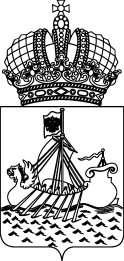 	        ПРИКАЗот «27»  июня  2018 года	                                                              № 321О комиссии по служебным спорамВ соответствии с Федеральным законом от 27 июля 2004 года № 79-ФЗ «О государственной гражданской службе Российской Федерации» и статьями 387, 388 Трудового кодекса Российской ФедерацииПРИКАЗЫВАЮ:1. Создать комиссию по служебным спорам департамента здравоохранения Костромской области.2. Утвердить Положение  о комиссии по служебным спорам                    (приложение  № 1).3. Утвердить состав комиссии по служебным спорам (приложение № 2).4. Начальникам отделов департамента здравоохранения Костромской области довести до сведения государственных гражданских  служащих о создании комиссии по служебным спорам.5. Контроль исполнения настоящего приказа оставляю за собой. 6.  Настоящий приказ вступает в силу со дня его подписания.         Директор департамента						                Е.В. НечаевНачальник отдела образования, правовой  и кадровой работы                                                       Н.А. ЩеголеваДЛЯ ИСПОЛЬЗОВАНИЯ В ТЕКУЩЕЙ РАБОТЕ, рассылка по всем отделам ДЗКОПриложение 1УТВЕРЖДЕНОприказом департамента здравоохранения Костромской области от 27.06.2018 г. № 321ПОЛОЖЕНИЕо комиссии по служебным спорам1. Общие положения 1.1. Настоящим Положением в соответствии со статьями 69, 70, 73  Федерального закона от 27 июля 2004 года № 79-ФЗ «О государственной гражданской службе Российской Федерации» (далее - Федеральный закон) и статьями 387, 388 Трудового кодекса Российской Федерации определяется порядок деятельности комиссии по служебным спорам в  департаменте здравоохранения Костромской области (далее - комиссия). 1.2. Комиссия в своей деятельности руководствуются Конституцией Российской Федерации, федеральными конституционными законами, федеральными законами, актами Президента Российской Федерации и Правительства Российской Федерации, нормативными правовыми актами администрации Костромской области, губернатора Костромской области, настоящим Положением.  1.3. Состав комиссии формируется в соответствии с Положением о комиссиях по служебным спорам и утверждается приказом департамента здравоохранения Костромской области. 1.4. Комиссия рассматривает разногласия по вопросам применения законов, иных нормативных правовых актов о государственной гражданской службе Российской Федерации и служебного контракта, о которых заявлено в комиссию. 1.5. Служебный спор рассматривается комиссией в случае, если гражданский служащий самостоятельно или с участием своего представителя не урегулировал разногласия при переговорах с непосредственным руководителем.1.6. Комиссия имеет журнал регистрации письменных заявлений государственных гражданских служащих департамента здравоохранения Костромской области, граждан и выдачи копий решений комиссии по индивидуальным служебным спорам (далее - журнал) (Приложение 1).2. Задачи комиссии2.1. Основной задачей комиссии является рассмотрение и разрешение разногласий между представителем нанимателя (директором департамента здравоохранения Костромской области) и государственным гражданским служащим департамента здравоохранения Костромской области либо гражданином, поступающим на государственную гражданскую службу или ранее состоявшим на государственной гражданской службе.3. Порядок работы комиссии3.1. Комиссия на первом своем заседании избирает из своего состава председателя и секретаря Комиссии. Председатель Комиссии проводит ее заседания, разрешает организационные вопросы, а секретарь ведет протокол заседаний Комиссии.3.2. Комиссия рассматривает служебные споры по поступившим в комиссию письменным заявлениям от гражданских служащих либо граждан.3.3. Комиссия рассматривает служебные споры в случае, если гражданский служащий либо гражданин обратился в комиссию с письменным заявлением в трехмесячный срок со дня, когда он узнал или должен был узнать о нарушении его права. В случае пропуска гражданским служащим либо гражданином этого срока комиссия с учетом конкретных обстоятельств может принять решение о восстановлении срока для обращения за рассмотрением служебного спора в установленном порядке.В случае, если комиссия примет решение, что срок обращения гражданским служащим либо гражданином в комиссию пропущен без уважительных причин, то комиссия выносит решение об отказе в удовлетворении заявленных требований.3.4. Заявление гражданского служащего либо гражданина, поступившее в комиссию, регистрируется в день его поступления секретарем комиссии в журнале регистрации.3.5. Служебный спор рассматривается комиссией в течение десяти календарных дней со дня подачи гражданским служащим либо гражданином заявления в присутствии гражданского служащего либо гражданина или уполномоченного ими представителя.3.6. Рассмотрение служебного спора в отсутствие гражданского служащего либо гражданина или их представителя допускается лишь по письменному заявлению гражданского служащего либо гражданина.3.7. В случае неявки гражданского служащего либо гражданина или уполномоченного ими представителя на заседание комиссии рассмотрение служебного спора откладывается.В случае вторичной неявки гражданского служащего либо гражданина или уполномоченного ими представителя без уважительных причин на заседание комиссии комиссия может вынести решение о снятии вопроса с рассмотрения, о чем секретарь комиссии уведомляет гражданского служащего либо гражданина письменным уведомлением (Приложение 2).3.8. Комиссия имеет право вызывать на заседания свидетелей, приглашать специалистов, запрашивать у начальников отделов, необходимые документы в установленный комиссией срок.3.9. Заседание комиссии считается правомочным, если на нем присутствует не менее половины членов комиссии, представляющих профсоюзную организацию, и не менее половины членов комиссии, представляющих департамент здравоохранения Костромской области.3.10. Организацию заседания комиссии, ведение протокола (Приложение 3), уведомление членов комиссии, гражданского служащего либо гражданина, обратившегося в комиссию, о дате, времени и месте заседания комиссии, оформление решения комиссии (Приложение 4) и его копий обеспечивает секретарь комиссии.Секретарь комиссии приобщает материалы по работе комиссии в отдельное номенклатурное дело и ведет его в установленном порядке. 3.11. Решение комиссией принимается тайным голосованием простым большинством голосов присутствующих на заседании членов комиссии.3.12. Копия решения, подписанная председателем, вручается секретарем комиссии или в случае его отсутствия лицом, его заменяющим, гражданскому служащему либо гражданину или его представителю. Другая копия решения комиссии вручается председателем комиссии начальнику структурного подразделения департамента здравоохранения Костромской области, в котором гражданский служащий замещает должность.3.13. Решение комиссии может быть обжаловано в суд любой из сторон служебного спора в десятидневный срок со дня вручения ей копии решения комиссии.3.14. Организационное обеспечение деятельности комиссии по служебным спорам возлагается на отдел образования, правовой и кадровой работы департамента здравоохранения Костромской области.Приложение 2УТВЕРЖДЕНОприказом департамента здравоохранения Костромской области от 27.06.2018 г. № 321Состав комиссии по служебным спорамдепартамента здравоохранения Костромской областиПриложение 1к Положению о служебных спорах, утвержденного приказом департамента здравоохранения Костромской области     Журнал регистрации письменных заявлений государственных гражданских служащих департамента здравоохранения Костромской области, граждан и выдачи копий решений комиссии по индивидуальным служебным спорамдепартамента здравоохранения Костромской областиПриложение 1к Положению о служебных спорах, утвержденного приказом департамента здравоохранения Костромской области                                    УВЕДОМЛЕНИЕ № ______________________________(фамилия, имя, отчество)_________________________(место жительства)Комиссия по индивидуальным служебным спорам департамента здравоохранения Костромской области, уведомляет,  что  в  соответствии  со  статьей  387 Трудового кодекса Российской Федерации рассмотрение  служебного  спора  по  Вашему  заявлению _______________________ отменено в связи с                                                             (регистрационный номер)                    _________________________________________________________________ .(указать причину, по которой отменено рассмотрение заявления)    Вы   имеете  право  подать  заявление  о  рассмотрении  индивидуальногослужебного  спора  повторно  в  трехмесячный  срок  со  дня, когда узнали онарушении Вашего права.Председатель комиссии ________________  _________________________                                                                          (подпись)         (инициалы, фамилия)Секретарь комиссии  ________________  _________________________                                                                          (подпись)         (инициалы, фамилия)Приложение 3к Положению о служебных спорах, утвержденного приказом департамента здравоохранения Костромской области                                    ПРОТОКОЛзаседания комиссии по индивидуальным служебным спорамдепартамента здравоохранения Костромской области по заявлению № _____ от «__» ________ 20__ г.                                              «__» ________________ 20__ г.                                                (дата проведения заседания)Присутствовали:председатель комиссии __________________________________________________________________                                   (фамилия, имя, отчество)члены комиссии __________________________________________________________________                                (фамилии, имена, отчества)секретарь комиссии __________________________________________________________________                                   (фамилия, имя, отчество)государственный гражданский служащий департамента здравоохранения Костромской области (гражданин) __________________________________________________________________                                (фамилия, имя, отчество)замещающий (поступающий или замещавший) должность __________________________________________________________________________________                                                (наименование должности государственной гражданской службы с указанием подразделения)Уполномоченный       государственным    гражданским     служащим департамента здравоохранения Костромской области(гражданином) представитель __________________________________                                                                                                                      (фамилия, имя, отчество)Документ, удостоверяющий личность уполномоченного лица _______________________________________________________________________________                                                          (наименование документа, серия, номер, когда и кем выдан)Другие лица, участвовавшие в заседании (специалисты, свидетели и др.)__________________________________________________________________(фамилии, имена, отчества)На заседании рассматривалось заявление ________________________________________________________________________________________________(фамилия, имя, отчество государственного служащего либо гражданина)__________________________________________________________________(краткое содержание заявления о государственного гражданского служащего, гражданина)Выступления, ответы на вопросы, пояснения участников заседания.______________________________________________________________________________________________________________________________________________________________________________________________________Комиссия решила:______________________________________________________________________________________________________________________________________________________________________________________________________Председатель комиссии ______________________ _______________________                                                                                                   (подпись)             (инициалы, фамилия)Секретарь комиссии    ______________________ ________________________                                                                                            (подпись)             (инициалы, фамилия)Члены комиссии        ______________________ _________________________                          					        (подпись)             (инициалы, фамилия)Приложение 4к Положению о служебных спорах, утвержденного приказом департамента здравоохранения Костромской области                               РЕШЕНИЕкомиссии по индивидуальным служебным спорамдепартамента здравоохранения Костромской области              по заявлению № ___ от «__» __________ 20__ г.«__» _______________ 20__ г.(дата проведения заседания)Присутствовали:председатель комиссии __________________________________________________________________                                   (фамилия, имя, отчество)члены комиссии __________________________________________________________________                                (фамилии, имена, отчества)__________________________________________________________________секретарь комиссии __________________________________________________________________                                   (фамилия, имя, отчество)государственный гражданский служащий департамента здравоохранения Костромской области (гражданин) __________________________________________________________________                         (фамилия, имя, отчество)замещающий (поступающий или замещавший) должность __________________________________________________________________________________(должность государственной гражданской службы с указанием подразделения)Уполномоченный       государственным    гражданским     служащим департамента здравоохранения Костромской области (гражданином) представитель __________________________________                                                                                     (фамилия, имя, отчество)Другие лица, участвовавшие в заседании _______________________________                                                                                (фамилии, имена, отчества)__________________________________________________________________Рассмотрев заявление       _______________________________________________________________________________________________________________         (фамилия, имя, отчество государственного служащего либо гражданина)__________________________________________________________________ (краткое содержание заявления государственного гражданского служащего либо гражданина)Комиссия на основании __________________________________________________________________          (наименование нормативных правовых актов с указанием даты их принятия, пунктов, статей)решила:__________________________________________________________________                           (содержание решения)Председатель комиссии ______________________ _______________________                                                                                       (подпись)             (инициалы, фамилия)Представители нанимателяПредставители нанимателя1. Новиков Д.В.первый заместитель директора департамента здравоохранения Костромской области, председатель комиссии2. Макаренко О.Н.ведущий специалист-эксперт отдела образования, правовой и кадровой работы департамента здравоохранения Костромской области, секретарь комиссии3. Батяева Ю.Е.заместитель начальника отдела образования, правовой и кадровой работы департамента здравоохранения Костромской области4. Кравчук Е.В.заместитель директора департамента здравоохранения Костромской области5. Щеголева Н.А.начальник отдела образования, правовой и кадровой работы департамента здравоохранения Костромской областиПредставители профсоюзного комитетаПредставители профсоюзного комитета6. Билищук О.Л.старший специалист второго разряда  отдела развития медицинской помощи детям и службы родовспоможения департамента здравоохранения Костромской области,   председатель профсоюзного комитета департамента здравоохранения Костромской области 7. Виноградова О.С.начальник отдела финансово-экономической деятельности   департамента здравоохранения Костромской области8. Гулий А.А.заведующий сектором по мобилизационной работе и гражданской обороне департамента здравоохранения Костромской области9. Смирнова В.Л.начальник отдела бухгалтерского учета, отчетности и контроля департамента здравоохранения Костромской области10. Цикунов А.Ю.заместитель директора департамента здравоохранения Костромской области по лекарственному обеспечению населенияРегистраци-  
онный номер  
Дата   
приема 
заявления    
Ф.И.О.заявителя, краткое содержание
заявленияПодпись, фамилия, инициалы секретаря 
комиссии, 
принявшего
заявлениеФамилия, инициалы заявителя (представителя
заявителя), дата, подпись в получении копии решения (в случае направления копии решения по почте делается отметка об отправке заказным письмом с указанием даты отправления)